PENNSYLVANIAPUBLIC UTILITY COMMISSIONHarrisburg, PA 17105-3265OPINION AND ORDERBY THE COMMISSION:Before the Pennsylvania Public Utility Commission (Commission) for consideration and disposition are the Petition for Reconsideration filed by the Office of Small Business Advocate (OSBA) and the Petition for Reconsideration and Clarification filed by the City of DuBois – Bureau of Water (collectively, Petitions).  The Petitions were filed on April 12, 2017, seeking reconsideration of the Opinion and Order entered March 28, 2017, relative to the above-captioned proceeding.Pursuant to Rule 1701 of the Pennsylvania Rules of Appellate Procedure, Pa. R.A.P. Rule 1701, the Commission must act to grant a petition for reconsideration within thirty days of the date of entry of the order for which reconsideration is sought, or otherwise lose jurisdiction to do so if a petition for review is timely filed.  The thirty-day period within which the Commission must act upon these Petitions in order to preserve jurisdiction ends on April 27, 2017.  Accordingly, we shall grant reconsideration, within the meaning of Pa. R.A.P. Rule 1701(b)(3), pending review of, and consideration on, the merits of the Petitions; THEREFORE,IT IS ORDERED:  That the Petition for Reconsideration filed by the Office of Small Business Advocate and the Petition for Reconsideration and Clarification filed by the City of DuBois – Bureau of Water, are hereby granted, pending further review of, and consideration on, the merits.BY THE COMMISSION,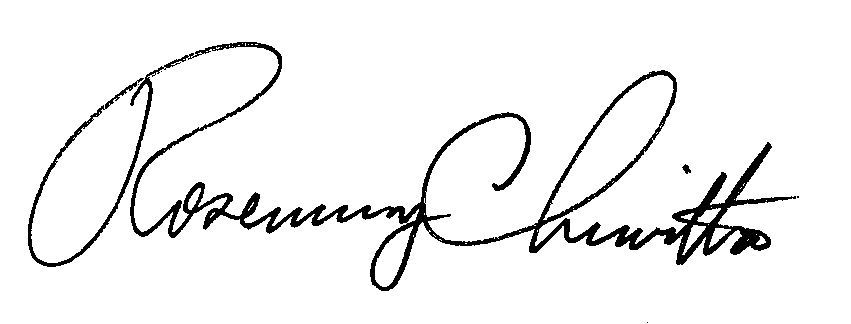 Rosemary ChiavettaSecretary(SEAL)ORDER ADOPTED: April 20, 2017ORDER ENTERED:  April 20, 2017Public Meeting held April 20, 2017Commissioners Present:Gladys M. Brown, ChairmanAndrew G. Place, Vice ChairmanJohn F. Coleman, Jr.Robert F. PowelsonDavid W. SweetPennsylvania Public Utility CommissionPennsylvania Office of Small Business AdvocatePennsylvania Office of Consumer AdvocateSandy Township                                    v.City of DuBois - Bureau of WaterPennsylvania Public Utility Commission 		                             R-2016-2554150Pennsylvania Office of Small Business Advoc	                             C-2016-2556342                             C-2016-2556376                             C-2016-2557459